П О С Т А Н О В Л Е Н И Еот 01.04.2022   № 310г. МайкопО внесении изменения в состав Координационного Совета по оказанию адресной социальной помощи населению муниципального образования «Город Майкоп»В связи с кадровыми изменениями, п о с т а н о в л я ю:1. Внести в состав Координационного Совета, утвержденного постановлением Главы муниципального образования «Город Майкоп» от 06.03.2007 № 178 «О Координационном Совете по оказанию адресной социальной помощи населению муниципального образования «Город Майкоп» (в редакции постановлений Администрации муниципального образования «Город Майкоп» от 02.07.2012 № 492, от 29.10.2012 № 905, от 28.03.2013 № 213, от 21.06.2013 № 431, от 10.12.2013 № 934, от 28.08.2014 № 586, от 14.12.2015 № 921, от 16.03.2017 № 266, от 06.04.2018 № 434, от 10.09.2018 № 1113, от 23.05.2019 № 622, от 23.04.2020 № 425, от 01.03.2022 № 175) следующее изменение:строку:  «Михайлов А.П. – исполняющий обязанности заместителя Главы Администрации муниципального образования «Город Майкоп», председатель Координационного Совета»заменить строкой:«Михайлов А.П. – заместитель Главы Администрации муниципального образования «Город Майкоп», председатель Координационного Совета».2. Опубликовать настоящее постановление в газете «Майкопские новости» и разместить на официальном сайте Администрации муниципального образования «Город Майкоп».3. Настоящее постановление вступает в силу со дня его                        официального опубликования.Глава муниципального образования «Город Майкоп»                                                                             Г.А. Митрофанов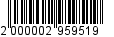 Администрация муниципального 
образования «Город Майкоп»Республики Адыгея 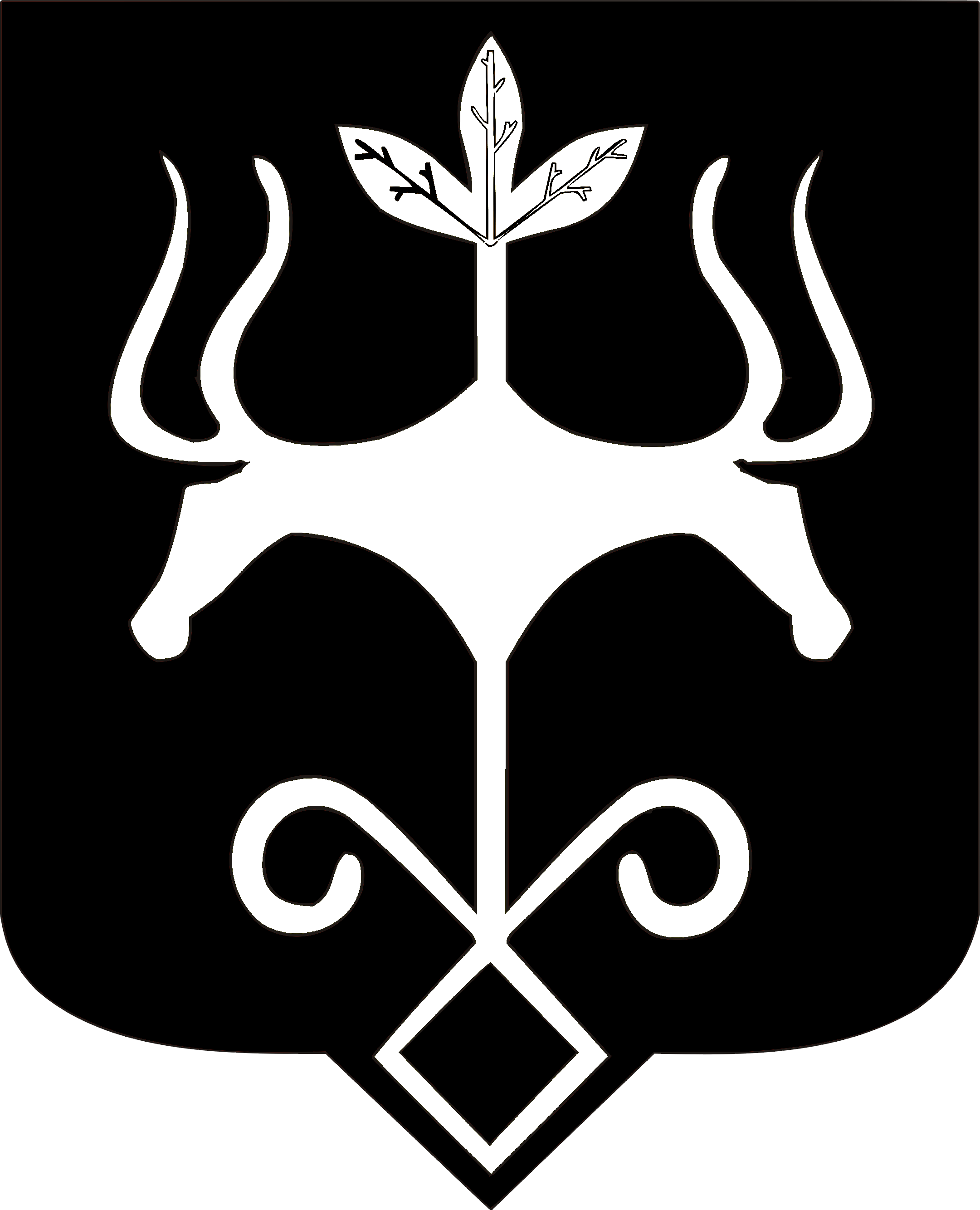 Адыгэ Республикэммуниципальнэ образованиеу 
«Къалэу Мыекъуапэ» и Администрацие